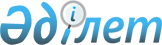 "2019-2021 жылдарға арналған аудандық бюджет туралы" Қармақшы аудандық мәслихатының 2018 жылғы 25 желтоқсандағы №217 шешіміне өзгерістер мен толықтыру енгізу туралы
					
			Мерзімі біткен
			
			
		
					Қызылорда облысы Қармақшы аудандық мәслихатының 2019 жылғы 24 мамырдағы № 242 шешімі. Қызылорда облысының Әділет департаментінде 2019 жылғы 30 мамырда № 6801 болып тіркелді. Мерзімі өткендіктен қолданыс тоқтатылды
      "Қазақстан Республикасының Бюджет кодексі" Қазақстан Республикасының 2008 жылғы 4 желтоқсандағы кодексінің 9-бабының 2-тармағына, "Қазақстан Республикасындағы жергілікті мемлекеттік басқару және өзін-өзі басқару туралы" Қазақстан Республикасының 2001 жылғы 23 қаңтардағы Заңының 6-бабының 1-тармағының 1) тармақшасына сәйкес Қармақшы аудандық мәслихаты ШЕШІМ ҚАБЫЛДАДЫ:
      1. "2019-2021 жылдарға арналған аудандық бюджет туралы" Қармақшы аудандық мәслихатының 2018 жылғы 25 желтоқсандағы № 217 шешіміне (нормативтік құқықтық актілердің мемлекеттік тіркеу Тізілімінде 6605 нөмірімен тіркелген, 2019 жылғы 15 қаңтарда Қазақстан Республикасы нормативтік құқықтық актілерінің эталондық бақылау банкінде жарияланған) мынадай өзгерістер мен толықтыру енгізілсін:
      1-тармақтың 1), 2), 3) тармақшалары жаңа редакцияда жазылсын:
      "1) кірістер – 14 616 641,6 мың теңге, оның ішінде:
      салықтық түсімдер – 916 263 мың теңге;
      салықтық емес түсімдер – 34 083 мың теңге;
      негізгі капиталды сатудан түсетін түсімдер – 30 500 мың теңге;
      трансферттер түсімі – 13 635 795,6 мың теңге;
      2) шығындар – 14 613 728 мың теңге;
      3) таза бюджеттік кредиттеу – 168 649,1 мың теңге;
      бюджеттік кредиттер – 246 222,1 мың теңге;
      бюджеттік кредиттерді өтеу – 77 573 мың теңге";
      жаңа мазмұндағы 8-6 тармақпен толықтырылсын:
      "8-6. Электронды құжатайналымы бірыңғай жүйесінің орталықтандырылуына байланысты 2019 жылға арналған аудандық бюджеттен облыстық бюджетке 11 035 мың теңге сомасында қайтару көзделсін.";
      аталған шешімнің 1, 4, 5, 10-қосымшалары осы шешімнің 1, 2, 3, 4-қосымшаларына сәйкес жаңа редакцияда жазылсын.
      2. Осы шешім 2019 жылғы 1 қаңтардан бастап қолданысқа енгізіледі және ресми жариялауға жатады. 2019 жылға арналған аудандық бюджет 2019 жылға арналған аудандық бюджетте облыстық бюджет есебінен қаралған нысаналы трансферттер 2019 жылға арналған аудандық бюджетте республикалық бюджет есебінен қаралған нысаналы трансферттер Кент, ауылдық округ әкімі аппараттарының 2019 жылға арналған бюджеттік бағдарламаларының тізбесі
					© 2012. Қазақстан Республикасы Әділет министрлігінің «Қазақстан Республикасының Заңнама және құқықтық ақпарат институты» ШЖҚ РМК
				
      Қармақшы аудандық мәслихатыныңкезектен тыс 36-сессиясының төрағасы 

А.Үсенов

      Қармақшы аудандық мәслихатыныңхатшысы

М. Наятұлы
Қармақшы аудандық мәслихатының
2019 жылғы " 24 " мамырдағы
№ 242 шешіміне 1-қосымшаҚармақшы аудандық мәслихатының
2018 жылғы " 25 " желтоқсандағы
№ 217 шешіміне 1-қосымша
Санаты
Санаты
Санаты
Санаты
Сомасы, мың теңге
Сыныбы
Сыныбы
Сыныбы
Сомасы, мың теңге
Кіші сыныбы
Кіші сыныбы
Сомасы, мың теңге
Атауы
Сомасы, мың теңге
1.Кірістер
14616641,6
1
Салықтық түсімдер
916263
01
Табыс салығы
276974
2
Жеке табыс салығы
276974
03
Әлеуметтiк салық
196207
1
Әлеуметтік салық
196207
04
Меншiкке салынатын салықтар
399283
1
Мүлiкке салынатын салықтар
294520
3
Жер салығы
3729
4
Көлiк құралдарына салынатын салық
100944
5
Бірыңғай жер салығы
90
05
Тауарларға, жұмыстарға және қызметтерге салынатын iшкi салықтар
26299
2
Акциздер
7299
3
Табиғи және басқа да ресурстарды пайдаланғаны үшiн түсетiн түсiмдер
5000
4
Кәсiпкерлiк және кәсiби қызметтi жүргiзгенi үшiн алынатын алымдар
14000
08
Заңдық маңызы бар әрекеттерді жасағаны және (немесе) оған уәкілеттігі бар мемлекеттік органдар немесе лауазымды адамдар құжаттар бергені үшін алынатын міндетті төлемдер
17500
1
Мемлекеттік баж
17500
2
Салықтық емес түсiмдер
34083
01
Мемлекеттік меншіктен түсетін кірістер
7083
5
Мемлекет меншігіндегі мүлікті жалға беруден түсетін кірістер
7000
7
Мемлекеттiк бюджеттен берiлген кредиттер бойынша сыйақылар
83
04
Мемлекеттік бюджеттен қаржыландырылатын, сондай-ақ Қазақстан Республикасы Ұлттық Банкінің бюджетінен (шығыстар сметасынан) қамтылатын және қаржыландырылатын мемлекеттік мекемелер салатын айыппұлдар, өсімпұлдар, санкциялар, өндіріп алулар
4000
1
Мұнай секторы ұйымдарынан түсетiн түсiмдердi қоспағанда, мемлекеттiк бюджеттен қаржыландырылатын, сондай-ақ Қазақстан Республикасы Ұлттық Банкiнiң бюджетiнен (шығыстар сметасынан) ұсталатын және қаржыландырылатын мемлекеттiк мекемелер салатын айыппұлдар, өсiмпұлдар, санкциялар, өндiрiп алулар
4000
06
Басқа да салықтық емес түсiмдер
23000
1
Басқа да салықтық емес түсiмдер
23000
3
Негізгі капиталды сатудан түсетін түсімдер
30500
01
Мемлекеттік мекемелерге бекітілген мемлекеттік мүлікті сату
2000
1
Мемлекеттік мекемелерге бекітілген мемлекеттік мүлікті сату
2000
03
Жердi және материалдық емес активтердi сату
28500
1
Жерді сату
25000
2
Материалдық емес активтерді сату 
3500
4
Трансферттердің түсімдері
13635795,6
02
Мемлекеттiк басқарудың жоғары тұрған органдарынан түсетiн трансферттер
13635795,6
2
Облыстық бюджеттен түсетiн трансферттер
13635795,6
Функционалдық топ
Функционалдық топ
Функционалдық топ
Функционалдық топ
Сомасы, мың теңге
Бюджеттік бағдарламалардың әкімшісі
Бюджеттік бағдарламалардың әкімшісі
Бюджеттік бағдарламалардың әкімшісі
Сомасы, мың теңге
Бағдарлама
Бағдарлама
Сомасы, мың теңге
Атауы
Сомасы, мың теңге
2.Шығындар
14613728
01
Жалпы сипаттағы мемлекеттiк қызметтер
745224,7
112
Аудан (облыстық маңызы бар қала) мәслихатының аппараты
25874
001
Аудан (облыстық маңызы бар қала) мәслихатының қызметін қамтамасыз ету жөніндегі қызметтер
25775
003
Мемлекеттік органның күрделі шығыстары
99
122
Аудан (облыстық маңызы бар қала) әкімінің аппараты
201810
001
Аудан (облыстық маңызы бар қала) әкімінің қызметін қамтамасыз ету жөніндегі қызметтер
173145
003
Мемлекеттік органның күрделі шығыстары
28665
123
Қаладағы аудан, аудандық маңызы бар қала, кент, ауыл, ауылдық округ әкімінің аппараты
121154
001
Қаладағы аудан, аудандық маңызы бар қала, кент, ауыл, ауылдық округ әкімінің қызметін қамтамасыз ету жөніндегі қызметтер
115379
022
Мемлекеттік органның күрделі шығыстары
5775
452
Ауданның (облыстық маңызы бар қаланың) қаржы бөлімі
115482
001
Ауданның (облыстық маңызы бар қаланың) бюджетін орындау және коммуналдық меншігін басқару саласындағы мемлекеттік саясатты іске асыру жөніндегі қызметтер
24472
010
Жекешелендiру, коммуналдық меншiктi басқару, жекешелендiруден кейiнгi қызмет және осыған байланысты дауларды реттеу
67763
018
Мемлекеттік органның күрделі шығыстары
847
114
Жергілікті бюджеттерден берілетін нысаналы даму трансферттері
22400
805
Ауданның (облыстық маңызы бар қаланың) мемлекеттік сатып алу бөлімі
17806
001
Жергілікті деңгейде мемлекеттік сатып алу саласындағы мемлекеттік саясатты іске асыру жөніндегі қызметтер
17806
453
Ауданның (облыстық маңызы бар қаланың) экономика және бюджеттік жоспарлау бөлімі
28599
001
Экономикалық саясатты, мемлекеттік жоспарлау жүйесін қалыптастыру және дамыту саласындағы мемлекеттік саясатты іске асыру жөніндегі қызметтер
28599
458
Ауданның (облыстық маңызы бар қаланың) тұрғын үй-коммуналдық шаруашылығы, жолаушылар көлігі және автомобиль жолдары бөлімі
119276,7
001
Жергілікті деңгейде тұрғын үй-коммуналдық шаруашылығы, жолаушылар көлігі және автомобиль жолдары саласындағы мемлекеттік саясатты іске асыру жөніндегі қызметтер
24600
113
Жергілікті бюджеттерден берілетін ағымдағы нысаналы трансферттер
94676,7
493
Ауданның (облыстық маңызы бар қаланың) кәсіпкерлік, өнеркәсіп және туризм бөлімі
21869
001
Жергілікті деңгейде кәсіпкерлікті, өнеркәсіпті және туризмді дамыту саласындағы мемлекеттік саясатты іске асыру жөніндегі қызметтер
21869
801
Ауданның (облыстық маңызы бар қаланың) жұмыспен қамту, әлеуметтік бағдарламалар және азаматтық хал атілерін тіркеу бөлімі
93354
001
Жергілікті деңгейде жұмыспен қамту, әлеуметтік бағдарламалар және азаматтық хал актілерін тіркеу саласындағы мемлекеттік саясатты іске асыру жөніндегі қызметтер
83595
003
Мемлекеттік органның күрделі шығыстары
9609
032
Ведомстволық бағыныстағы мемлекеттік мекемелер мен ұйымдардың күрделі шығыстары
150
02
Қорғаныс
18079
122
Аудан (облыстық маңызы бар қала) әкімінің аппараты
16536
005
Жалпыға бірдей әскери міндетті атқару шеңберіндегі іс-шаралар
16536
122
Аудан (облыстық маңызы бар қала) әкімінің аппараты
1543
006
Аудан (облыстық маңызы бар қала) ауқымындағы төтенше жағдайлардың алдын алу және оларды жою
527
007
Аудандық (қалалық) ауқымдағы дала өрттерінің, сондай-ақ мемлекеттік өртке қарсы қызмет органдары құрылмаған елдi мекендерде өрттердің алдын алу және оларды сөндіру жөніндегі іс-шаралар
1016
03
Қоғамдық тәртіп, қауіпсіздік, құқықтық, сот, қылмыстық-атқару қызметі
1987
458
Ауданның (облыстық маңызы бар қаланың) тұрғын үй-коммуналдық шаруашылығы, жолаушылар көлігі және автомобиль жолдары бөлімі
1987
021
Елдi мекендерде жол қозғалысы қауiпсiздiгін қамтамасыз ету
1987
04
Бiлiм беру
8334793,9
123
Қаладағы аудан, аудандық маңызы бар қала, кент, ауыл, ауылдық округ әкімінің аппараты
189920
004
Мектепке дейінгі тәрбие мен оқыту ұйымдарының қызметін қамтамасыз ету
83964
041
Мектепке дейінгі білім беру ұйымдарында мемлекеттік білім беру тапсырысын іске асыруға
105956
464
Ауданның (облыстық маңызы бар қаланың) білім бөлімі
573246
024
Мектепке дейiнгi бiлiм беру ұйымдарында мемлекеттiк бiлiм беру тапсырыстарын iске асыруға аудандық маңызы бар қала, ауыл, кент, ауылдық округ бюджеттерiне берiлетiн ағымдағы нысаналы трансферттер
260884
040
Мектепке дейінгі білім беру ұйымдарында мемлекеттік білім беру тапсырысын іске асыруға
312362
123
Қаладағы аудан, аудандық маңызы бар қала, кент, ауыл, ауылдық округ әкімінің аппараты
2243
005
Ауылдық жерлерде балаларды мектепке дейін тегін алып баруды және кері алып келуді ұйымдастыру
2243
464
Ауданның (облыстық маңызы бар қаланың) білім бөлімі
7080955
003
Жалпы білім беру
5516247
006
Балаларға қосымша білім беру 
191539
054
Байқоңыр қаласындағы қазақ тілінде білім беру ұйымдарының қызметін қамтамасыз ету
1373169
465
Ауданның (облыстық маңызы бар қаланың) дене шынықтыру және спорт бөлімі 
89572
017
Балалар мен жасөспірімдерге спорт бойынша қосымша білім беру
89572
472
Ауданның (облыстық маңызы бар қаланың) құрылыс, сәулет және қала құрылысы бөлімі
188824,9
022
Бастауыш, негізгі орта және жалпы орта білім беру объектілерін салу және реконструкциялау
188824,9
464
Ауданның (облыстық маңызы бар қаланың) білім бөлімі
210033
001
Жергілікті деңгейде білім беру саласындағы мемлекеттік саясатты іске асыру жөніндегі қызметтер
39115
005
Ауданның (областык маңызы бар қаланың) мемлекеттік білім беру мекемелер үшін оқулықтар мен оқу-әдiстемелiк кешендерді сатып алу және жеткізу
38507
007
Аудандық (қалалалық) ауқымдағы мектеп олимпиадаларын және мектептен тыс іс-шараларды өткiзу
2044
015
Жетім баланы (жетім балаларды) және ата-аналарының қамқорынсыз қалған баланы (балаларды) күтіп-ұстауға қамқоршыларға (қорғаншыларға) ай сайынға ақшалай қаражат төлемі
18241
023
Әдістемелік жұмыс
19699
029
Балалар мен жасөспірімдердің психикалық денсаулығын зерттеу және халыққа психологиялық-медициналық-педагогикалық консультациялық көмек көрсету
14232
067
Ведомстволық бағыныстағы мемлекеттік мекемелер мен ұйымдардың күрделі шығыстары
42606
068
Халықтың компьютерлік сауаттылығын арттыруды қамтамасыз ету
835
113
Жергілікті бюджеттерден берілетін ағымдағы нысаналы трансферттер
34754
05
Денсаулық сақтау
170
123
Қаладағы аудан, аудандық маңызы бар қала, кент, ауыл, ауылдық округ әкімінің аппараты
170
002
Шұғыл жағдайларда сырқаты ауыр адамдарды дәрігерлік көмек көрсететін ең жақын денсаулық сақтау ұйымына дейін жеткізуді ұйымдастыру
170
06
Әлеуметтiк көмек және әлеуметтiк қамсыздандыру
2010505
464
Ауданның (облыстық маңызы бар қаланың) білім бөлімі
1914
030
Патронат тәрбиешілерге берілген баланы (балаларды) асырап бағу
1914
801
Ауданның (облыстық маңызы бар қаланың) жұмыспен қамту, әлеуметтік бағдарламалар және азаматтық хал атілерін тіркеу бөлімі
1058458
010
Мемлекеттік атаулы әлеуметтік көмек 
1058458
801
Ауданның (облыстық маңызы бар қаланың) жұмыспен қамту, әлеуметтік бағдарламалар және азаматтық хал атілерін тіркеу бөлімі
884476
004
Жұмыспен қамту бағдарламасы
342070
006
Ауылдық жерлерде тұратын денсаулық сақтау, білім беру, әлеуметтік қамтамасыз ету, мәдениет, спорт және ветеринар мамандарына отын сатып алуға Қазақстан Республикасының заңнамасына сәйкес әлеуметтік көмек көрсету
30300
007
Тұрғын үйге көмек көрсету
130017
009
Үйден тәрбиеленіп оқытылатын мүгедек балаларды материалдық қамтамасыз ету
6409
011
Жергілікті өкілетті органдардың шешімі бойынша мұқтаж азаматтардың жекелеген топтарына әлеуметтік көмек
119488
014
Мұқтаж азаматтарға үйде әлеуметтiк көмек көрсету
61661
017
Оңалтудың жеке бағдарламасына сәйкес мұқтаж мүгедектердi мiндеттi гигиеналық құралдармен қамтамасыз ету, қозғалуға қиындығы бар бірінші топтағы мүгедектерге жеке көмекшінің және есту бойынша мүгедектерге қолмен көрсететiн тіл маманының қызметтерін ұсыну
125839
023
Жұмыспен қамту орталықтарының қызметін қамтамасыз ету
68692
458
Ауданның (облыстық маңызы бар қаланың) тұрғын үй-коммуналдық шаруашылығы, жолаушылар көлігі және автомобиль жолдары бөлімі
77
050
Қазақстан Республикасында мүгедектердің құқықтарын қамтамасыз етуге және өмір сүру сапасын жақсарту
77
801
Ауданның (облыстық маңызы бар қаланың) жұмыспен қамту, әлеуметтік бағдарламалар және азаматтық хал атілерін тіркеу бөлімі
65580
018
Жәрдемақыларды және басқа да әлеуметтік төлемдерді есептеу, төлеу мен жеткізу бойынша қызметтерге ақы төлеу
13048
050
Қазақстан Республикасында мүгедектердің құқықтарын қамтамасыз етуге және өмір сүру сапасын жақсарту 
52532
07
Тұрғын үй-коммуналдық шаруашылық
264295,7
458
Ауданның (облыстық маңызы бар қаланың) тұрғын үй-коммуналдық шаруашылығы, жолаушылар көлігі және автомобиль жолдары бөлімі
34341
004
Азаматтардың жекелеген санаттарын тұрғын үймен қамтамасыз ету
4007
033
Инженерлік-коммуникациялық инфрақұрылымды жобалау, дамыту және (немесе) жайластыру
30000
049
Көп пәтерлі тұрғын үйлерде энергетикалық аудит жүргізу
334
472
Ауданның (облыстық маңызы бар қаланың) құрылыс, сәулет және қала құрылысы бөлімі
178947,7
003
Коммуналдық тұрғын үй қорының тұрғын үйін жобалау және (немесе) салу, реконструкциялау
143455,7
004
Инженерлік-коммуникациялық инфрақұрылымды жобалау, дамыту және (немесе) жайластыру
35492
458
Ауданның (облыстық маңызы бар қаланың) тұрғын үй-коммуналдық шаруашылығы, жолаушылар көлігі және автомобиль жолдары бөлімі
2000
028
Коммуналдық шаруашылығын дамыту
2000
472
Ауданның (облыстық маңызы бар қаланың) құрылыс, сәулет және қала құрылысы бөлімі
31628
058
Елді мекендердегі сумен жабдықтау және су бұру жүйелерін дамыту
31628
123
Қаладағы аудан, аудандық маңызы бар қала, кент, ауыл, ауылдық округ әкімінің аппараты
17379
008
Елді мекендердегі көшелерді жарықтандыру
5551
011
Елді мекендерді абаттандыру мен көгалдандыру
11828
08
Мәдениет, спорт, туризм және ақпараттық кеңістiк
492997
123
Қаладағы аудан, аудандық маңызы бар қала, кент, ауыл, ауылдық округ әкімінің аппараты
71432
006
Жергілікті деңгейде мәдени-демалыс жұмыстарын қолдау
71432
455
Ауданның (облыстық маңызы бар қаланың) мәдениет және тілдерді дамыту бөлімі
118270
003
Мәдени-демалыс жұмысын қолдау
118270
465
Ауданның (облыстық маңызы бар қаланың) дене шынықтыру және спорт бөлімі 
133453
001
Жергілікті деңгейде дене шынықтыру және спорт саласындағы мемлекеттік саясатты іске асыру жөніндегі қызметтер
11765
005
Ұлттық және бұқаралық спорт түрлерін дамыту
14938
006
Аудандық (облыстық маңызы бар қалалық) деңгейде спорттық жарыстар өткiзу
2112
007
Әртүрлi спорт түрлерi бойынша аудан (облыстық маңызы бар қала) құрама командаларының мүшелерiн дайындау және олардың облыстық спорт жарыстарына қатысуы
103138
032
Ведомстволық бағыныстағы мемлекеттік мекемелер мен ұйымдардың күрделі шығыстары
1500
455
Ауданның (облыстық маңызы бар қаланың) мәдениет және тілдерді дамыту бөлімі
86026
006
Аудандық (қалалық) кiтапханалардың жұмыс iстеуi
85401
007
Мемлекеттiк тiлдi және Қазақстан халқының басқа да тiлдерін дамыту
625
456
Ауданның (облыстық маңызы бар қаланың) ішкі саясат бөлімі
13312
002
Мемлекеттік ақпараттық саясат жүргізу жөніндегі қызметтер
13312
455
Ауданның (облыстық маңызы бар қаланың) мәдениет және тілдерді дамыту бөлімі
18117
001
Жергілікті деңгейде тілдерді және мәдениетті дамыту саласындағы мемлекеттік саясатты іске асыру жөніндегі қызметтер
17530
032
Ведомстволық бағыныстағы мемлекеттік мекемелер мен ұйымдардың күрделі шығыстары
587
456
Ауданның (облыстық маңызы бар қаланың) ішкі саясат бөлімі
52387
001
Жергілікті деңгейде ақпарат, мемлекеттілікті нығайту және азаматтардың әлеуметтік сенімділігін қалыптастыру саласында мемлекеттік саясатты іске асыру жөніндегі қызметтер
27441
003
Жастар саясаты саласында іс-шараларды іске асыру
18483
006
Мемлекеттік органның күрделі шығыстары
6183
032
Ведомстволық бағыныстағы мемлекеттік мекемелер мен ұйымдардың күрделі шығыстары
280
09
Отын-энергетика кешенi және жер қойнауын пайдалану
86432
458
Ауданның (облыстық маңызы бар қаланың) тұрғын үй-коммуналдық шаруашылығы, жолаушылар көлігі және автомобиль жолдары бөлімі
24227
019
Жылу-энергетикалық жүйені дамыту
24227
472
Ауданның (облыстық маңызы бар қаланың) құрылыс, сәулет және қала құрылысы бөлімі
62205
009
Жылу-энергетикалық жүйені дамыту
62205
10
Ауыл, су, орман, балық шаруашылығы, ерекше қорғалатын табиғи аумақтар, қоршаған ортаны және жануарлар дүниесін қорғау, жер қатынастары
185644
462
Ауданның (облыстық маңызы бар қаланың) ауыл шаруашылығы бөлімі
24701
001
Жергілікті деңгейде ауыл шаруашылығы саласындағы мемлекеттік саясатты іске асыру жөніндегі қызметтер
24701
473
Ауданның (облыстық маңызы бар қаланың) ветеринария бөлімі
103778
001
Жергілікті деңгейде ветеринария саласындағы мемлекеттік саясатты іске асыру жөніндегі қызметтер
19995
006
Ауру жануарларды санитарлық союды ұйымдастыру
636
007
Қаңғыбас иттер мен мысықтарды аулауды және жоюды ұйымдастыру
3166
008
Алып қойылатын және жойылатын ауру жануарлардың, жануарлардан алынатын өнімдер мен шикізаттың құнын иелеріне өтеу
373
009
Жануарлардың энзоотиялық аурулары бойынша ветеринариялық іс-шараларды жүргізу
4817
010
Ауыл шаруашылығы жануарларын сәйкестендіру жөніндегі іс-шараларды өткізу
2104
011
Эпизоотияға қарсы іс-шаралар жүргізу
72687
463
Ауданның (облыстық маңызы бар қаланың) жер қатынастары бөлімі
22019
001
Аудан (облыстық маңызы бар қала) аумағында жер қатынастарын реттеу саласындағы мемлекеттік саясатты іске асыру жөніндегі қызметтер
18563
006
Аудандардың, облыстық маңызы бар, аудандық маңызы бар қалалардың, кенттердiң, ауылдардың, ауылдық округтердiң шекарасын белгiлеу кезiнде жүргiзiлетiн жерге орналастыру
3121
007
Мемлекеттік органның күрделі шығыстары
335
462
Ауданның (облыстық маңызы бар қаланың) ауыл шаруашылығы бөлімі
35146
099
Мамандарға әлеуметтік қолдау көрсету жөніндегі шараларды іске асыру
35146
11
Өнеркәсіп, сәулет, қала құрылысы және құрылыс қызметі
40579
472
Ауданның (облыстық маңызы бар қаланың) құрылыс, сәулет және қала құрылысы бөлімі
40579
001
Жергілікті деңгейде құрылыс, сәулет және қала құрылысы саласындағы мемлекеттік саясатты іске асыру жөніндегі қызметтер
40579
12
Көлiк және коммуникация
56354
458
Ауданның (облыстық маңызы бар қаланың) тұрғын үй-коммуналдық шаруашылығы, жолаушылар көлігі және автомобиль жолдары бөлімі
56354
023
Автомобиль жолдарының жұмыс істеуін қамтамасыз ету
34074
051
Көлiк инфрақұрылымының басым жобаларын іске асыру
22280
13
Басқалар
1074085
472
Ауданның (облыстық маңызы бар қаланың) құрылыс, сәулет және қала құрылысы бөлімі
50000
026
"Бизнестiң жол картасы-2020" бизнестi қолдау мен дамытудың мемлекеттiк бағдарламасы шеңберiнде индустриялық инфрақұрылымды дамыту
50000
493
Ауданның (облыстық маңызы бар қаланың) кәсіпкерлік, өнеркәсіп және туризм бөлімі
411
006
Кәсіпкерлік қызметті қолдау
411
123
Қаладағы аудан, аудандық маңызы бар қала, кент, ауыл, ауылдық округ әкімінің аппараты
27113
040
Өңірлерді дамытудың 2020 жылға дейінгі бағдарламасы шеңберінде өңірлерді экономикалық дамытуға жәрдемдесу бойынша шараларды іске асыру
27113
452
Ауданның (облыстық маңызы бар қаланың) қаржы бөлімі
248213
012
Ауданның (облыстық маңызы бар қаланың) жергілікті атқарушы органының резерві 
21472
026
Аудандық маңызы бар қала, ауыл, кент, ауылдық округ бюджеттеріне азаматтық қызметшілердің жекелеген санаттарының, мемлекеттік бюджет қаражаты есебінен ұсталатын ұйымдар қызметкерлерінің, қазыналық кәсіпорындар қызметкерлерінің жалақысын көтеруге берілетін ағымдағы нысаналы трансферттер
213917
066
Аудандық маңызы бар қала, ауыл, кент, ауылдық округ бюджеттеріне мемлекеттік әкімшілік қызметшілердің жекелеген санаттарының жалақысын көтеруге берілетін ағымдағы нысаналы трансферттер
12824
455
Ауданның (облыстық маңызы бар қаланың) мәдениет және тілдерді дамыту бөлімі
48215
052
"Ауыл - Ел бесігі" жобасы шеңберінде ауылдық елді мекендердегі әлеуметтік және инженерлік инфрақұрылым бойынша іс-шараларды іске асыру
48215
458
Ауданның (облыстық маңызы бар қаланың) тұрғын үй-коммуналдық шаруашылығы, жолаушылар көлігі және автомобиль жолдары бөлімі
314529
061
Аудандық маңызы бар қала, ауыл, кент, ауылдық округ бюджеттеріне "Ауыл - Ел бесігі" жобасы шеңберінде ауылдық елді мекендердегі әлеуметтік және инженерлік инфрақұрылым бойынша іс-шараларды іске асыруға берілетін ағымдағы нысаналы трансферттер
314529
464
Ауданның (облыстық маңызы бар қаланың) білім бөлімі
385604
077
"Ауыл - Ел бесігі" жобасы шеңберінде ауылдық елді мекендердегі әлеуметтік және инженерлік инфрақұрылым бойынша іс-шараларды іске асыру
385604
14
Борышқа қызмет көрсету
83
452
Ауданның (облыстық маңызы бар қаланың) қаржы бөлімі
83
013
Жергілікті атқарушы органдардың облыстық бюджеттен қарыздар бойынша сыйақылар мен өзге де төлемдерді төлеу бойынша борышына қызмет көрсету
83
15
Трансферттер
1302498,7
452
Ауданның (облыстық маңызы бар қаланың) қаржы бөлімі
1302498,7
006
Пайдаланылмаған (толық пайдаланылмаған) нысаналы трансферттерді қайтару
5827,7
024
Заңнаманы өзгертуге байланысты жоғары тұрған бюджеттің шығындарын өтеуге төменгі тұрған бюджеттен ағымдағы нысаналы трансферттер
346654
038
Субвенциялар
945397
051
Жергілікті өзін-өзі басқару органдарына берілетін трансферттер
4620
3. Таза бюджеттік кредиттеу
168649,1
Бюджеттік кредиттер
246222,1
462
Ауданның (облыстық маңызы бар қаланың) ауыл шаруашылығы бөлімі
246222,1
008
Мамандарды әлеуметтік қолдау шараларын іске асыру үшін бюджеттік кредиттер
246222,1
5
Бюджеттік кредиттерді өтеу
77573
01
Бюджеттік кредиттерді өтеу
77573
1
Мемлекеттік бюджеттен берілген бюджеттік кредиттерді өтеу
77573
4. Қаржы активтерімен операциялар бойынша сальдо
9628
Қаржы активтерін сатып алу
9628
458
Ауданның (облыстық маңызы бар қаланың) тұрғын үй-коммуналдық шаруашылығы, жолаушылар көлігі және автомобиль жолдары бөлімі
9628
065
Заңды тұлғалардың жарғылық капиталын қалыптастыру немесе ұлғайту
9628
5. Бюджет тапшылығы (профициті)
-175363,5
6. Бюджет тапшылығын қаржыландыру (профицитін пайдалану)
175363,5
7
Қарыздар түсімі
246187,4
01
Мемлекеттік ішкі қарыздар
246187,4
2
Қарыз алу келісім-шарттары
246187,4
16
Қарыздарды өтеу
77573
452
Ауданның (облыстық маңызы бар қаланың) қаржы бөлімі
77573
008
Жергілікті атқарушы органның жоғары тұрған бюджет алдындағы борышын өтеу
77573
8
Бюджет қаражатының пайдаланылатын қалдықтары
6749,1
01
Бюджет қаражаты қалдықтары
6749,1
1
Бюджет қаражатының бос қалдықтары
6749,1Қармақшы аудандық мәслихатының
2019 жылғы " 24 " мамырдағы
№ 242 шешіміне 2-қосымшаҚармақшы аудандық мәслихатының
2018 жылғы " 25 " желтоқсандағы
№ 217 шешіміне 4-қосымша
№
Атауы
Сомасы,
 мың теңге
Ағымдағы нысаналы трансферттер:
714 450,0
1
мәслихат хатшыларының лауазымдық еңбекақысының ұлғаюы
657,0
2
білім беру
166 470,0
3
еңбек нарығын дамыту
146 121,0
4
Қазақстан Республикасында мүгедектердің құқықтарын қамтамасыз етуге және өмір сүру сапасын жақсарту
2 688,0
5
Ұлы Отан соғысына қатысушылары мен мүгедектеріне және Ұлы Отан соғысы жылдарында тылдағы қажырлы еңбегі мен мінсіз әскери қызметі үшін бұрынғы КСР Одағының ордендерімен және медальдарымен марапатталған адамдарға сауықтыру үшін біржолғы әлеуметтік көмек
1 010,0
6
Ұлы Отан соғысы жылдарында тылда кемінде 6 ай жұмыс істеген (қызмет еткен) адамдарды әлеуметтік қолдау
36 057,0
7
өңірге қажет мамандықтар бойынша әлеуметтік тұрғыдан халықтың осал тобы қатарынан білім алушы студенттерге әлеуметтік көмек көрсетуге
39 578,0
8
туберкулез ауруының қолдаушы фазасында емделіп жүрген науқастарға әлеуметтік көмек көрсету
15 756,0
9
гемобластоздар мен апластикалық анемияны қосқанда гематологиялық аурулармен ауырған диспансерлік есепте тұрған балаларға әлеуметтік көмек көрсету
1 842,0
10
атаулы әлеуметтік көмектің жаңа форматын енгізуіне байланысты Байқоңыр қаласында жұмыспен қамту орталығын қамтамасыз ету
22 821,0
11
Ауғанстандағы ұрыс-қимылдарға қатысушылар мен мүгедектеріне бір жолғы әлеуметтік көмек көрсету
7 979,0
12
калалық, аудандық, ауылдық кітапханаларға кітап сатып алу
587,0
13
облыстық деңгейден аудандық деңгейге 7 бірлік штаттан тыс қызметкерлерді қайта бөлу
1 094,0
14
атқарушылық биліктің мемлекеттік саясатын тиісті аумақты дамыту мүдделерімен және қажеттіліктермен үйлесімдікте жүргізуді қамтамасыз етеді
2 000,0
15
дене шынықтыру және спорт нысанына ағымдағы жөндеу
30 000,0
16
Аудандық маңызы бар "Самара-Шымкент-Ақжар-Көмекбаев" автомобиль жолын күрделі жөндеу
22 280,0
17
су шаруашылығы нысандарын құжаттандыру
67 763,0
18
білім саласы бойынша көпбалалы және аз қамтылған отбасыларына қосымша көмек көрсетуге
40 881,0
19
"е-Халық" ақпараттық жүйесінің модификациялануына байланысты Халықты жұмыспен қамту орталықтарын, аудандық маңызы бар қала, кент, ауылдық округ әкімдіктерін компьютерлік техникамен жабдықтауға
8 949,0
20
І топтағы мүгедектер үшін жеке көмекшінің әлеуметтік қызметтеріне ақы төлеуге
25 083,0
21
"Ауыл - Ел бесігі" жобасы шеңберінде ауылдық елді мекендердегі әлеуметтік және инженерлік инфрақұрылым бойынша іс-шараларды іске асыруды қоса қаржыландыру
74 834,0
Нысаналы даму трансферттері:
438 210,6
1
"Қызылорда облысы Қармақшы ауданы Байқоңыр қаласындағы 50 пәтерлі бес тұрғын үй құрылысы" жобасын қоса қаржыландыру
141 076,7
2
Қармақшы ауданы Ақжар ауылындағы №28 мектебін жылумен жабдықтау жүйесін қайта жаңғырту
30 297,1
3
Қармақшы ауданы Тұрмағанбет елді мекеніндегі №29 мектептің жылумен жабдықтау жүйесін қайта жаңғырту
41 485,8
4
Қармақшы ауданы Жосалы кентіндегі №27 мектебін жылумен жабдықтау жүйесін қайта жаңғырту
43 688,3
5
Қармақшы ауданы Жосалы кентіндегі №105 мектебін жылумен жабдықтау жүйесін қайта жаңғырту
35 552,1
6
Қармақшы ауданының Төретам кентіндегі №85 мектептің жылумен жабдықтау жүйесін қайта жаңғырту
37 801,6
7
Қызылорда облысы Кармакшы ауданы Байқоңыр қаласындағы 50 пәтерлі бес тұрғын үй құрылысы. Газдандыру және телефон желілерімен қамтамасыз ету. Абаттандыру.
25 000,0
8
Қызылорда облысы Қармақшы ауданы Ақай елді мекеніндегі тұрғын үйлерге ауыз су желілерінің құрылысы
31 628,0
9
"Қызылорда облысы Қармақшы ауданы Жосалы кенті тұтынушыларын электрмен қамту үшін ӘЖ-0,4 кВт электр желісін салу" жобасын қоса қаржыландыру
1 681,0
10
"Қармақшы ауданындағы Ақтөбе елді мекенінде жылына 1500 тонна құс еті өңдіретін құс фабрикасын салу үшін сыртқы инженерлік инфрақұрылым желілерін қамтамасыз ету. Сыртқы электрмен жабдықтау желілері".
25 000,0
11
"Қармақшы ауданындағы Ақтөбе елді мекенінде жылына 1500 тонна құс еті өңдіретін құс фабрикасын салу үшін сыртқы инженерлік инфрақұрылым желілерін қамтамасыз ету. Сыртқы сумен жабдықтау желілері".
25 000,0
Барлығы:
1 152 660,6Қармақшы аудандық мәслихатының
2019 жылғы " 24 " мамырдағы
№ 242 шешіміне 3-қосымшаҚармақшы аудандық мәслихатының
2018 жылғы " 25 " желтоқсандағы
№ 217 шешіміне 5-қосымша
№
Атауы
Сомасы, мың теңге
Ағымдағы нысаналы трансферттер:
3 810 104,0
1
мектепке дейінгі білім беру ұйымдарында мемлекеттік білім беру тапсырысын іске асыру
7 785,0
2
мемлекеттік атаулы әлеуметтік көмекті төлеу
940 625,0
3
халықты жұмыспен қамту орталықтарына әлеуметтік жұмыс жөніндегі консультанттар мен ассистенттерді енгізу
9 184,0
4
Қазақстан Республикасында мүгедектердің құқықтарын қамтамасыз етуге және өмір сүру сапасын жақсарту
49 921,0
5
еңбек нарығын дамыту
115 428,0
6
ең төменгі жалақы мөлшерінің өзгеруіне байланысты азаматтық қызметшілердің жекелеген санаттарының, мемлекеттік бюджет қаражаты есебінен ұсталатын ұйымдар қызметкерлерінің, қазыналық кәсіпорындар қызметкерлерінің жалақысын көтеру
1 209 242,0
7
төмен ақы төленетін қызметкерлердің жалақысының мөлшерін көтеру үшін олардың салықтық жүктемесін төмендетуге байланысты шығасыларды өтеу
21 840,0
8
бастауыш, негізгі және жалпы орта білім беру ұйымдарының мұғалімдері мен педагог-психологтарының еңбегіне ақы төлеуді ұлғайту
746 324,0
9
"Ауыл - Ел бесігі" жобасы шеңберінде ауылдық елді мекендердегі әлеуметтік және инженерлік инфрақұрылым бойынша іс-шараларды іске асыруға
673 514,0
10
мемлекеттік әкімшілік қызметшілердің жекелеген санаттарының жалақысын көтеруге
36 241,0
Нысаналы даму трансферттері:
60 524,0
1
Қызылорда облысы Қармақшы ауданы Жосалы кенті тұтынушыларын электрмен қамту үшін ӘЖ-0,4 кВт электр желісін салу
60 524,0
Барлығы:
3 870 628,0Қармақшы аудандық мәслихатының
2019 жылғы " 24 " мамырдағы
№ 242 шешіміне 4-қосымшаҚармақшы аудандық мәслихатының
2018 жылғы " 25 " желтоқсандағы
№ 217 шешіміне 10- қосымша
Функционалдық топ
Функционалдық топ
Функционалдық топ
Функционалдық топ
Функционалдық топ
Сомасы, мың теңге
Бюджеттік бағдарламалардың әкiмшiсi
Бюджеттік бағдарламалардың әкiмшiсi
Бюджеттік бағдарламалардың әкiмшiсi
Бюджеттік бағдарламалардың әкiмшiсi
Сомасы, мың теңге
Бағдарлама
Бағдарлама
Бағдарлама
Сомасы, мың теңге
Кіші бағдарлама 
Кіші бағдарлама 
Сомасы, мың теңге
Атауы
Сомасы, мың теңге
2. Шығындар
429411
01
Жалпы сипаттағы мемлекеттiк қызметтер 
121154
123
Қаладағы аудан, аудандық маңызы бар қала, кент, ауыл, ауылдық округ әкімінің аппараты
121154
001
Қаладағы аудан, аудандық маңызы бар қала, кент, ауыл, ауылдық округ әкімінің қызметін қамтамасыз ету жөніндегі қызметтер
115379
011
Республикалық бюджеттен берілетін трансферттер есебiнен
14291
Қармақшы ауылдық округ әкімінің аппараты
2479
Жосалы ауылдық округ әкімінің аппараты
2717
Иіркөл ауылдық округ әкімінің аппараты
2581
Алдашбай Ахун ауылдық округ әкімінің аппараты
1638
Қуандария ауылдық округ әкімінің аппараты
1946
Көмекбаев ауылдық округ әкімінің аппараты
2930
015
Жергілікті бюджет қаражаты есебінен
101088
Қармақшы ауылдық округ әкімінің аппараты
16168
Жосалы ауылдық округ әкімінің аппараты
18561
Иіркөл ауылдық округ әкімінің аппараты
15527
Алдашбай Ахун ауылдық округ әкімінің аппараты
15503
Қуандария ауылдық округ әкімінің аппараты
15677
Көмекбаев ауылдық округ әкімінің аппараты
19652
022
Мемлекеттік органның күрделі шығыстары
5775
Алдашбай Ахун ауылдық округ әкімінің аппараты
1925
Қуандария ауылдық округ әкімінің аппараты
1925
Көмекбаев ауылдық округ әкімінің аппараты
1925
04
Білім беру
192163
123
Қаладағы аудан, аудандық маңызы бар қала, кент, ауыл, ауылдық округ әкімінің аппараты
192163
004
Мектепке дейінгі тәрбие мен оқыту ұйымдарының қызметін қамтамасыз ету
83964
011
Республикалық бюджеттен берілетін трансферттер есебiнен
7635
Қармақшы ауылдық округ әкімінің аппараты
1545
Жосалы ауылдық округ әкімінің аппараты
1075
Иіркөл ауылдық округ әкімінің аппараты
1507
Алдашбай Ахун ауылдық округ әкімінің аппараты
1413
Қуандария ауылдық округ әкімінің аппараты
774
Көмекбаев ауылдық округ әкімінің аппараты
1321
015
Жергілікті бюджет қаражаты есебінен
76329
Қармақшы ауылдық округ әкімінің аппараты
13200
Жосалы ауылдық округ әкімінің аппараты
16038
Иіркөл ауылдық округ әкімінің аппараты
17758
Алдашбай Ахун ауылдық округ әкімінің аппараты
10990
Қуандария ауылдық округ әкімінің аппараты
7063
Көмекбаев ауылдық округ әкімінің аппараты
11280
041
Мектепке дейінгі білім беру ұйымдарында мемлекеттік білім беру тапсырысын іске асыруға
105956
011
Республикалық бюджеттен берілетін трансферттер есебiнен
24550
Қармақшы ауылдық округ әкімінің аппараты
5393
Жосалы ауылдық округ әкімінің аппараты
4374
Иіркөл ауылдық округ әкімінің аппараты
4393
Алдашбай Ахун ауылдық округ әкімінің аппараты
3920
Қуандария ауылдық округ әкімінің аппараты
2806
Көмекбаев ауылдық округ әкімінің аппараты
3664
015
Жергілікті бюджет қаражаты есебінен
81406
Қармақшы ауылдық округ әкімінің аппараты
14228
Жосалы ауылдық округ әкімінің аппараты
21156
Иіркөл ауылдық округ әкімінің аппараты
20103
Алдашбай Ахун ауылдық округ әкімінің аппараты
9836
Қуандария ауылдық округ әкімінің аппараты
6408
Көмекбаев ауылдық округ әкімінің аппараты
9675
005
Ауылдық жерлерде балаларды мектепке дейін тегін алып баруды және кері алып келуді ұйымдастыру
2243
011
Республикалық бюджеттен берілетін трансферттер есебiнен
281
Көмекбаев ауылдық округ әкімінің аппараты
281
015
Жергілікті бюджет қаражаты есебінен
1962
Көмекбаев ауылдық округ әкімінің аппараты
1962
05
Денсаулық сақтау
170
123
Қаладағы аудан, аудандық маңызы бар қала, кент, ауыл, ауылдық округ әкімінің аппараты
170
002
Шұғыл жағдайларда сырқаты ауыр адамдарды дәрігерлік көмек көрсететін ең жақын денсаулық сақтау ұйымына дейін жеткізуді ұйымдастыру
170
Қармақшы ауылдық округ әкімінің аппараты
3
Жосалы ауылдық округ әкімінің аппараты
31
Иіркөл ауылдық округ әкімінің аппараты
31
Алдашбай Ахун ауылдық округ әкімінің аппараты
13
Көмекбаев ауылдық округ әкімінің аппараты
92
07
Тұрғын үй-коммуналдық шаруашылық
17379
123
Қаладағы аудан, аудандық маңызы бар қала, кент, ауыл, ауылдық округ әкімінің аппараты
17379
008
Елді мекендердегі көшелерді жарықтандыру
5551
Қармақшы ауылдық округ әкімінің аппараты
2173
Жосалы ауылдық округ әкімінің аппараты
614
Иіркөл ауылдық округ әкімінің аппараты
223
Алдашбай Ахун ауылдық округ әкімінің аппараты
313
Қуандария ауылдық округ әкімінің аппараты
1154
Көмекбаев ауылдық округ әкімінің аппараты
1074
011
Елді мекендерді абаттандыру мен көгалдандыру
11828
015
Жергілікті бюджет қаражаты есебінен
11828
Қармақшы ауылдық округ әкімінің аппараты
2685
Жосалы ауылдық округ әкімінің аппараты
2925
Қуандария ауылдық округ әкімінің аппараты
3076
Көмекбаев ауылдық округ әкімінің аппараты
3142
08
Мәдениет, спорт, туризм және ақпараттық кеңістік
71432
123
Қаладағы аудан, аудандық маңызы бар қала, кент, ауыл, ауылдық округ әкімінің аппараты
71432
006
Жергілікті деңгейде мәдени-демалыс жұмыстарын қолдау
71432
011
Республикалық бюджеттен берілетін трансферттер есебiнен
10163
Қармақшы ауылдық округ әкімінің аппараты
2557
Жосалы ауылдық округ әкімінің аппараты
1534
Иіркөл ауылдық округ әкімінің аппараты
1563
Алдашбай Ахун ауылдық округ әкімінің аппараты
1518
Қуандария ауылдық округ әкімінің аппараты
1469
Көмекбаев ауылдық округ әкімінің аппараты
1522
015
Жергілікті бюджет қаражаты есебінен
61269
Қармақшы ауылдық округ әкімінің аппараты
15783
Жосалы ауылдық округ әкімінің аппараты
9206
Иіркөл ауылдық округ әкімінің аппараты
9251
Алдашбай Ахун ауылдық округ әкімінің аппараты
9251
Қуандария ауылдық округ әкімінің аппараты
9101
Көмекбаев ауылдық округ әкімінің аппараты
8677
13
Басқалар
27113,0
123
Қаладағы аудан, аудандық маңызы бар қала, кент, ауыл, ауылдық округ әкімінің аппараты
27113,0
040
"Өңірлерді дамыту" Бағдарламасы шеңберінде өңірлерді экономикалық дамытуға жәрдемдесу бойынша шараларды іске асыру
27113,0
Жосалы ауылдық округ әкімінің аппараты
9503
Қуандария ауылдық округ әкімінің аппараты
8637
Көмекбаев ауылдық округ әкімінің аппараты
8973